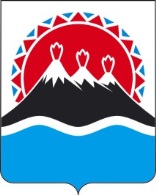 П О С Т А Н О В Л Е Н И ЕПРАВИТЕЛЬСТВА КАМЧАТСКОГО КРАЯ             г. Петропавловск-КамчатскийПРАВИТЕЛЬСТВО ПОСТАНОВЛЯЕТ:Внести в приложение к постановлению Правительства Камчатского края от 07.06.2018 № 324-П «Об оценке результативности и эффективности контрольно-надзорной деятельности в Камчатском крае» следующие изменения:пункт 6 дополнить следующим абзацем:«Показатели группы «А» устанавливаются в соответствии с перечнем ключевых показателей результативности и эффективности контрольно-надзорной деятельности органов исполнительной власти Камчатского края в соответствии с приложением № 1 к Порядку;в пункте 11 слова «и составляет рейтинг результативности и эффективности контрольно-надзорной деятельности» исключить;в пункте 12 слова «как среднеарифметическое значение балльных оценок таких показателей» заменить словами «в баллах»;пункт 15 изложить в следующей редакции:«15. На основании анализа достижения целевых значений ключевых показателей результативности и эффективности контрольно-надзорной деятельности делается вывод об уровне качества осуществления регионального государственного контроля (надзора)»;пункт 17 изложить в следующей редакции:«17. Министерство на своей странице на официальном сайте исполнительных органов государственной власти Камчатского края в сети «Интернет» размещает информацию о результатах итоговой оценки результативности и эффективности контрольно-надзорной деятельности в Камчатском крае».        2. Настоящее постановление вступает в силу через 10 дней после дня его официального опубликования.  Губернатор Камчатского края						   В.И. ИлюхинПриложение № 1 к постановлениюПравительства Камчатского края от 07.06.2018 № 234-П Перечень ключевых показателей результативности и эффективности контрольно-надзорной деятельности органов исполнительной власти Камчатского края№О внесении изменения в приложение к постановлению Правительства Камчатского края от 07.06.2018 № 234-П «Об оценке результативности и эффективности контрольно-надзорной деятельности в Камчатском крае» Номер(индекс)показателяНаименование показателяНаименование показателяРегиональный государственный контроль (надзор) в области розничной продажи алкогольной и спиртосодержащей продукции(Министерство экономического развития и торговли Камчатского края)Региональный государственный контроль (надзор) в области розничной продажи алкогольной и спиртосодержащей продукции(Министерство экономического развития и торговли Камчатского края)Региональный государственный контроль (надзор) в области розничной продажи алкогольной и спиртосодержащей продукции(Министерство экономического развития и торговли Камчатского края)А.1А.1Уровень нелегального оборота алкогольной продукцииРегиональный государственный ветеринарный надзор (Агентство по ветеринарии Камчатского края)Региональный государственный ветеринарный надзор (Агентство по ветеринарии Камчатского края)Региональный государственный ветеринарный надзор (Агентство по ветеринарии Камчатского края)А.1А.1Количество животных, погибших от карантинных, в том числе особо опасных болезней животных, а также заболевших карантинными, в том числе особо опасными болезнями животных, в результате наступления негативного последствия, на устранение которого направлен РГВНА.2А.2Количество неблагополучных пунктов по карантинным, в том числе особо опасным болезням животных, на поднадзорных объектахА.3А.3Выполнение диагностических и лабораторных исследований, профилактических вакцинаций животных (%)Региональный государственный строительный надзор(Инспекция государственного строительного надзора Камчатского края)Региональный государственный строительный надзор(Инспекция государственного строительного надзора Камчатского края)Региональный государственный строительный надзор(Инспекция государственного строительного надзора Камчатского края)А.1А.1Количество аварийных ситуаций, возникших на поднадзорных объектах, по отношению к общему количеству поднадзорных объектовА.2А.2Количество проведённых проверок поднадзорных объектов по аварийным ситуациям по отношению к общему количеству проведённых проверокРегиональный государственный контроль (надзор) в области долевого строительства многоквартирных домов и (или) иных объектов недвижимости (Инспекция государственного строительного надзора Камчатского края)Региональный государственный контроль (надзор) в области долевого строительства многоквартирных домов и (или) иных объектов недвижимости (Инспекция государственного строительного надзора Камчатского края)Региональный государственный контроль (надзор) в области долевого строительства многоквартирных домов и (или) иных объектов недвижимости (Инспекция государственного строительного надзора Камчатского края)А.1А.1Показатель, характеризующий нарушение прав участников долевого строительстваРегиональный государственный жилищный надзор(Государственная жилищная инспекция Камчатского края)Региональный государственный жилищный надзор(Государственная жилищная инспекция Камчатского края)Региональный государственный жилищный надзор(Государственная жилищная инспекция Камчатского края)А.1А.1Количество выявленных нарушений обязательных требований жилищного законодательства на одно контрольно-надзорное мероприятиеЛицензионный контроль в отношении юридических лиц или индивидуальных предпринимателей, осуществляющих деятельность по управлению многоквартирными домами на основании лицензии (Государственная жилищная инспекция Камчатского края)Лицензионный контроль в отношении юридических лиц или индивидуальных предпринимателей, осуществляющих деятельность по управлению многоквартирными домами на основании лицензии (Государственная жилищная инспекция Камчатского края)Лицензионный контроль в отношении юридических лиц или индивидуальных предпринимателей, осуществляющих деятельность по управлению многоквартирными домами на основании лицензии (Государственная жилищная инспекция Камчатского края)А.1А.1Количество выявленных нарушений обязательных лицензионных требований на 1 000 кв. м, площади многоквартирных домов, находящихся в управлении лицензированных организацийРегиональный государственный экологический надзор(Инспекция государственного экологического надзора Камчатского края)Региональный государственный экологический надзор(Инспекция государственного экологического надзора Камчатского края)Региональный государственный экологический надзор(Инспекция государственного экологического надзора Камчатского края)А.1А.1Уровень нарушений в области обращения с отходамиА.2А.2Уровень нарушений в области охраны атмосферного воздухаА.3А.3Уровень нарушений в использовании и охраны водных объектовА.4А.4Уровень нарушений в области охраны и использовании особо охраняемых природных территорийА.5А.5Уровень нарушений в рациональном использовании и охраны недр местного значенияА.6А.6Уровень нарушений в области обращения озоноразрушающих веществА.7А.7Уровень нарушений в области радиационной обстановкиА.8А.8Уровень нарушений в области экологической экспертизеРегиональный государственный надзор в области защиты населения и территорий от чрезвычайных ситуаций природного и техногенного характера(Министерства специальных программ и по делам казачестваКамчатского края)Региональный государственный надзор в области защиты населения и территорий от чрезвычайных ситуаций природного и техногенного характера(Министерства специальных программ и по делам казачестваКамчатского края)Региональный государственный надзор в области защиты населения и территорий от чрезвычайных ситуаций природного и техногенного характера(Министерства специальных программ и по делам казачестваКамчатского края)А.1А.1Сокращение количества и исключение случаев причинения на поднадзорных объектах вреда жизни и здоровью гражданА.2А.2Увеличение доли предписаний об устранении выявленных нарушений, исполненных без нарушения сроковА.3А.3Повышение доли устраненных по результатам проверок нарушений, выявленных при осуществлении контрольно-надзорных мероприятийРегиональный государственный контроль (надзор) в области регулируемых государством цен (тарифов)(Региональная служба по тарифам и ценам Камчатского края)Региональный государственный контроль (надзор) в области регулируемых государством цен (тарифов)(Региональная служба по тарифам и ценам Камчатского края)Региональный государственный контроль (надзор) в области регулируемых государством цен (тарифов)(Региональная служба по тарифам и ценам Камчатского края)А.1А.1Соблюдение регулируемыми организациями порядка ценообразования при осуществлении регулируемой деятельности, %А.2А.2Соблюдение регулируемыми организациями стандартов раскрытия информации, %А.3А.3Соблюдение регулируемыми организациями требований законодательства об энергосбережении и о повышении энергетической эффективности, % Региональный государственный надзор за обеспечением сохранности автомобильных дорог регионального и межмуниципального значения(Министерство транспорта и дорожного строительства Камчатского края)Региональный государственный надзор за обеспечением сохранности автомобильных дорог регионального и межмуниципального значения(Министерство транспорта и дорожного строительства Камчатского края)Региональный государственный надзор за обеспечением сохранности автомобильных дорог регионального и межмуниципального значения(Министерство транспорта и дорожного строительства Камчатского края)А.1А.1Соблюдение юридическими лицами, индивидуальными предпринимателями, физическими лицами требований, предъявляемых к осуществлению деятельности по сохранности автомобильных дорог регионального и межмуниципального значения Камчатского края